Paul D. Camp Community College & West Virginia University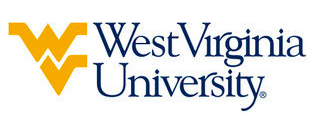 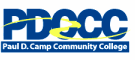 Associate of Arts and Science in Science leading to Bachelor of Science in Wood Science and Technology (WVU-BS) Suggested Plan of StudyStudents transferring to West Virginia University with an Associate of Arts or Associate of Science degree will have satisfied the General Education Foundation requirements at WVU.Students who have questions about admission into their intended program, GEF requirements, or any other issue relating to academics at West Virginia University should contact the Office of Undergraduate Education at WVU.     The above transfer articulation of credit between West Virginia University and Paul D. Camp Community College, is approved by the Dean, or the Dean’s designee, and effective the date of the signature.  ____________________________________      	     ____________________________________          	_______________	       Print Name	 		           Signature		  	        DateJ. Todd Petty Ph.D. Associate Dean for WVU’s Agriculture and Natural ResourcesPaul D. Camp Community CollegeHoursWVU EquivalentsHoursYear One, 1st SemesterYear One, 1st SemesterYear One, 1st SemesterYear One, 1st SemesterENG 1113ENGL 1013MTH 1613MATH 1294ITE 1153CS 1TC3SDV 1001ORIN 1TC1BIO 101 or CHM 1114BIOL 101 & 103 or CHEM 115 & CHEM 115L4Health/Physical Education Elective1Health/Physical Education Elective1TOTAL1515Year One, 2nd SemesterYear One, 2nd SemesterYear One, 2nd SemesterYear One, 2nd SemesterENG 1123ENGL 1023MTH 1623MATH 1TC3BIO 102 or CHM 1124BIOL 102 & 104 or CHEM 116 & CHEM 116L4Humanities Elective3Humanities Elective3Health/Physical Education Elective1Health/Physical Education Elective1TOTAL1414Year Two, 1st SemesterYear Two, 1st SemesterYear Two, 1st SemesterYear Two, 1st SemesterBIO 200 Level Elective or CHM Elective4BIO 200 Level Elective or CHM Elective4MTH 261 or MTH 263 or MTH 2453MATH 150 or MATH 155 or STAT 1113Social Science Elective3Social Science Elective3CST 1003CSAD 2703HIS 121 or HIS 1113HIST 152 or HIST 1793TOTAL1616Year Two, 2nd SemesterYear Two, 2nd SemesterYear Two, 2nd SemesterYear Two, 2nd SemesterBIO 200 Level Elective or CHM Elective4BIO 200 Level Elective or CHM Elective4MTH 262 or MTH 264 or MTH 2453MATH 2TC or MATH 156 or STAT 1113-4Humanities Elective3Humanities Elective3Social Science Elective3Social Science Elective3HIS 122 or HIS 1123HIST 153 or HIST 1803TOTAL1616WEST VIRGINA UNIVERSITYWEST VIRGINA UNIVERSITYWEST VIRGINA UNIVERSITYWEST VIRGINA UNIVERSITYYear Three, 1st SemesterYear Three, 1st SemesterYear Three, 2nd SemesterYear Three, 2nd SemesterWDSC 1003WDSC 2323WDSC 2233WDSC 3403ENGL 304 / 3053FMAN 2224FOR 2031FOR 2403FOR 2053AOE COURSE3AOE COURSE3TOTAL16TOTAL16Summer SessionSummer SessionSummer SessionSummer SessionWDSC 491WDSC 491WDSC 4913Year Four, 1st SemesterYear Four, 1st SemesterYear Four, 2nd SemesterYear Four, 2nd SemesterWDSC 3413WDSC 4812WDSC 4133WDSC 4653WDSC 4223AOE COURSE3WDSC 4802AOE COURSE3AOE COURSE3AOE COURSE3TOTAL14TOTAL14Year Five, 1st SemesterYear Five, 1st SemesterFOR 4383WDSC 3624AOE COURSE3AOE COURSE3AOE COURSE3TOTAL16